   CITY OF BRIDGEPORTOFFICE OF THE CITY ATTORNEY  999 Broad StreetBridgeport, CT 06604-4328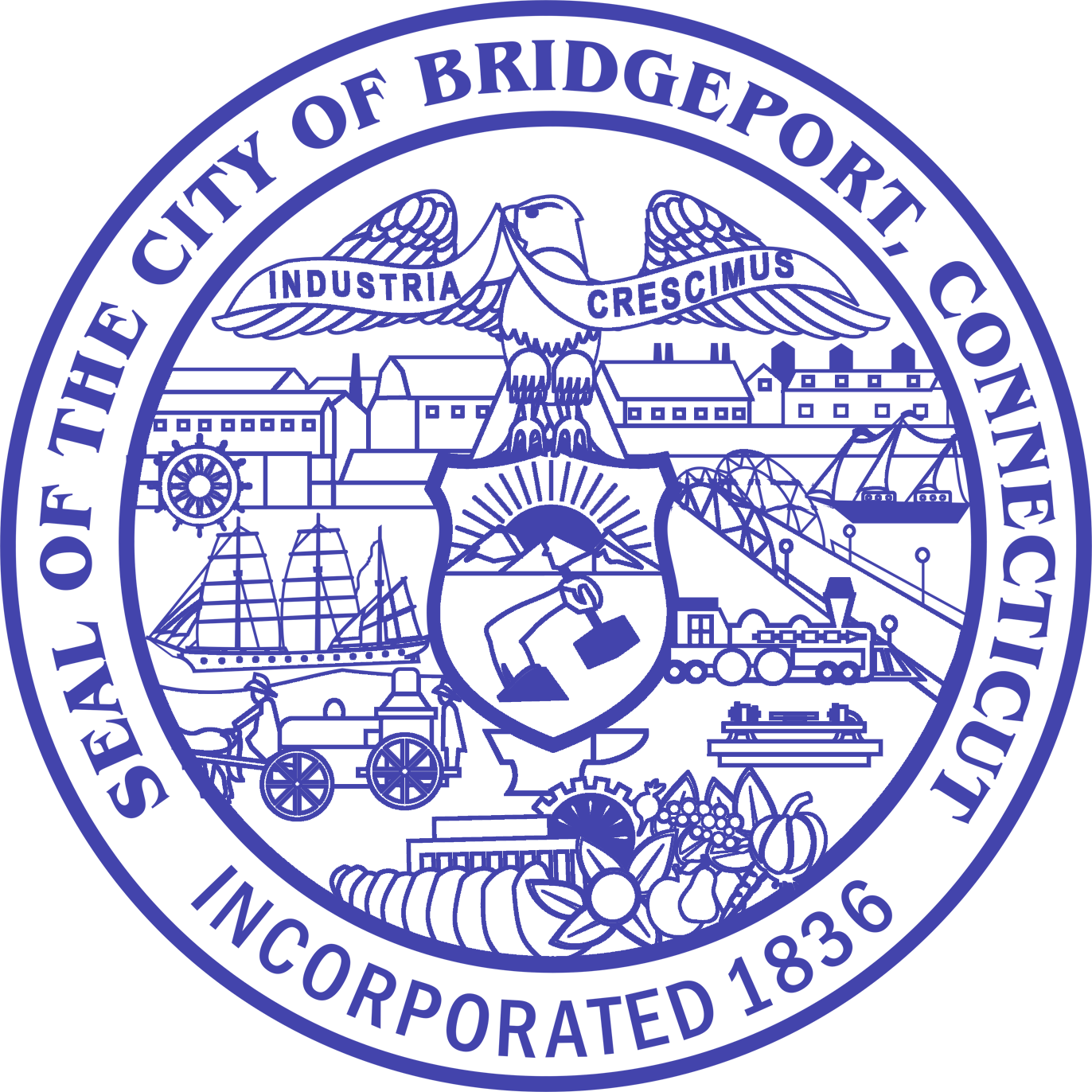 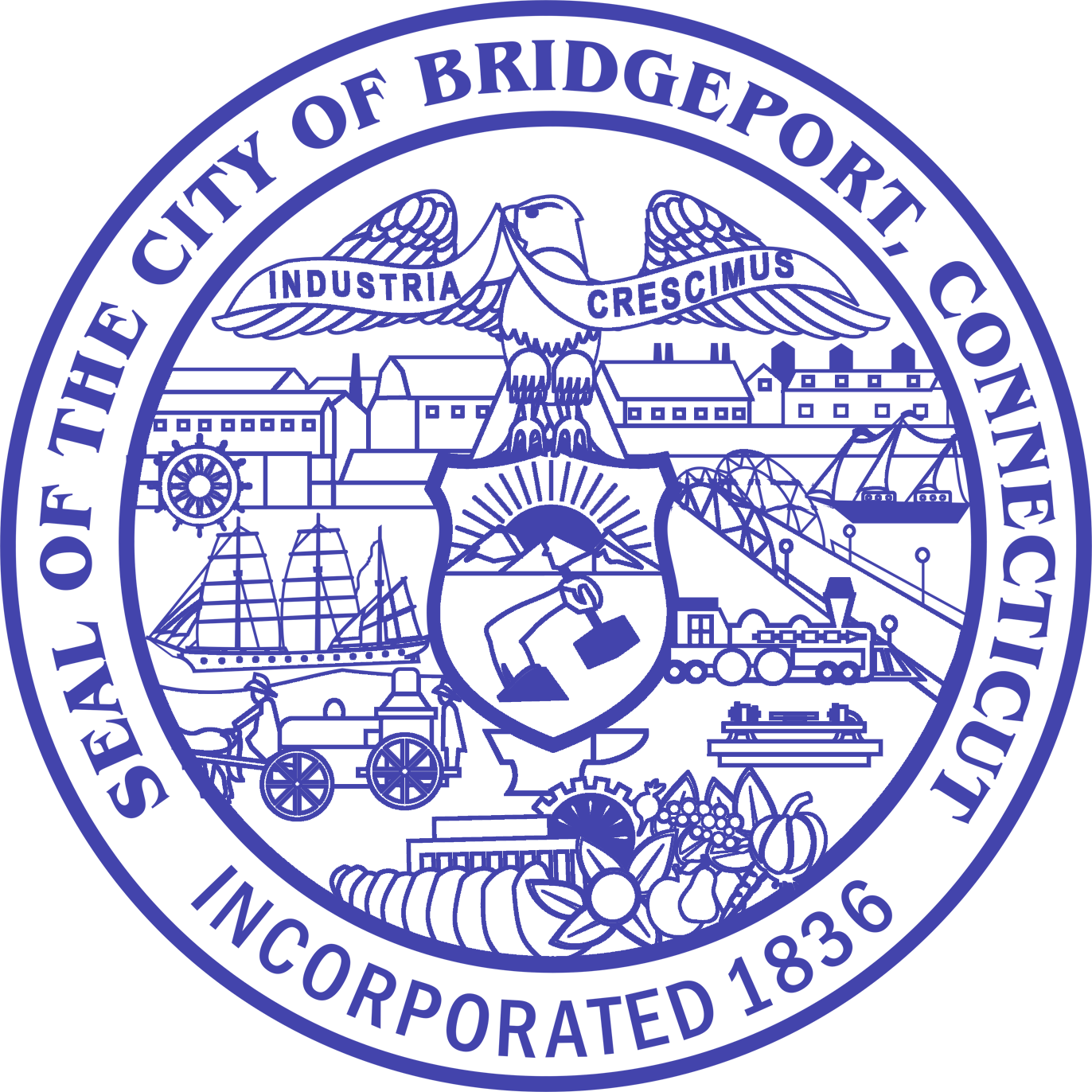 ETHICS COMMISSIONJanuary MeetingWednesday, February 8, 2023https://us06web.zoom.us/j/83293690570?pwd=dTNkM05mUE9KdzQzZXRXN3gySmZ2UT09Meeting ID: 832 9369 0570Passcode: 618054Virtual Meeting6:00 P.M.  AGENDACall to OrderApproval of minutes from October 12, 2022 meeting.  Correspondence.Appointment of Abel Chaparro (R) to Park City CommunitiesOld BusinessNew BusinessAdjournment